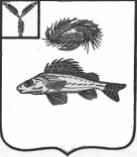 СОВЕТЧАПАЕВСКОГО МУНИЦИПАЛЬНОГО ОБРАЗОВАНИЯ
ЕРШОВСКОГО РАЙОНА САРАТОВСКОЙ ОБЛАСТИРЕШЕНИЕ         От 16.02.2018			                                                            № 97-152«Об утверждении перечня                                                                                                         имущества для передачи                                                                                                                         в казну Чапаевского МО»Руководствуясь Федеральным Законом от 06.10.2003 № 131-ФЗ «Об общих принципах организации местного самоуправления в Российской Федерации», Уставом Чапаевского муниципального образования Ершовского района Саратовской области, решением Совета Чапаевского муниципального образования  от 16.04.2009 года № 9-22 «Об утверждении Положения о муниципальной казне», Совет Чапаевского муниципального образования   РЕШИЛ:Утвердить перечень недвижимого имущества и земельных участков для передачи в казну Чапаевского МО Ершовского р-на, согласно приложению № 1, № 2.   Настоящее Решение подлежит обнародованию и размещению на официальной странице администрации Чапаевского МО в сети Интернет.Глава Чапаевского                                                                               муниципального образования:                                А.К.ИвановПриложение № 1                                                                                                                 к  Решению Совета Чапаевского МО                                                                          от 16.02.2018 № 97-152                                                          Приложение № 2                                                                                                                 к  Решению Совета Чапаевского МО                                                                          от 16.02.2018 № 97-152                                                          №Наименование объектаМестонахождение имуществаБалансоваястоимость% износаОстаточная стоимостьИндивидуальные характеристики, площадь (м2)1Нежилое здание-зернохранилищеСаратовская обл., Ершовский р-н, территория Чапаевского МО1799312,00301259518,4064:13:070101:277; 1063,4м22Нежилое здание- мастерскаяСаратовская обл., Ершовский р-н, территория Чапаевского МО993756,0045695629,2064:13:070101:179; 649,3 м23Нежилое здание-ангар арочного типаСаратовская обл., Ершовский р-н, территория Чапаевского МО1111402,0020777981,4064:13:070101:274;630,7 м2№АдресПлощадь (м2)Кадастровый номерКадастровая стоимостьНомер и дата гос. регистрации1Саратовская  обл., Ершовский р-н, территория Чапаевского МО5 33001564:13:141601:176 796100,0064-АГ  532135 от 22.05.20122Саратовская  обл., Ершовский р-н, территория Чапаевского МО3 97746764:13:141501:35 051383,0064-АГ 532209 от 22.05.20123Саратовская  обл., Ершовский р-н, территория Чапаевского МО6000064:13:141501:456400,0064-АГ 532134 от 22.05.20124Саратовская  обл., Ершовский р-н, территория Чапаевского МО17000064:13:141001:24159800,0064-АГ 532137 от 22.05.20125Саратовская  обл., Ершовский р-н, территория Чапаевского МО67700064:13:070501:511,0066-АД 168106 от 10.02.20146Саратовская  обл., Ершовский р-н, территория Чапаевского МО3 91900064:13:070401:411,0064-АГ 575577 от 19.11.20127Саратовская  обл., Ершовский р-н, территория Чапаевского МО2 85000064:13:140503:621,0064-АГ 575818 от 30.11.20128Саратовская  обл., Ершовский р-н, территория Чапаевского МО2700064:13:000000:39261,00ИТОГО:17253467,0012063687,00